MinutesRockridge Secondary Parent Advisory Council (RSPAC)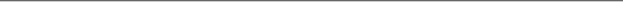 Held: Wednesday October 24, 2018 in the Library Learning Commons 2nd Floor8.32 am 	Welcome – Carol FraserThe Chairperson, Carol Fraser, welcomed everyone and asked for a motion to accept the Agenda of the Meeting and the Minutes of the previous meeting held on May 30th, 2018.Adoption of Agenda: 	Motion Karen McClusky / Seconded Tanya MahApproval of May 30th, 2018 Minutes: 				Motion Tanya Mah / Seconded Irma Rivacoba8.35 am 	DPAC  Report  - Tanya MahHighlights:DPAC meetings are the first Wednesday of each month 9.15 am at Inglewood campusDPAC has contributed $5000  to a canoe to be kept at WVSSGaming Grants have increased by 20% - $24/studentEnrollment numbers for West Van 6797 + 537 International = 733465% of school district employees live on the North Shore or Bowen Isld8.42 am 	Treasurer’s Report - Barb MitchellAn approved budget for 2018/2019 was approved at the end of the last school year.   Copies available on demand.Parent Education night with Chris Burt was successful and raised $200 profitBarb and Carol to meet with Judy Duncan to produce a wish list of items needed8.45 am 	Vice Principal’s Report – Garth ThomsonGarth Thomson updated parents on upcoming events, as well as activities  that have taken place at  Rockridge over the last two months (see attached report for more information). 9.10am 	Stephanie Jansen – New Career 8/9 Curriculum & Collaboration BlocksCollaboration (X) blocks – 2 x Thursdays each monthIncludes Career Education and Physical & Health EducationMYP Program for Grade 10 – due in March, also safe teen and learn to driveService learning now back in new curriculum – info on google classroomAll other information on msjansen.com websiteSchool Nurse is at Rockridge every Wednesday 12.30 – 2 pm and encourages students to drop in9.27 am Upcoming Events: 	Nov 13th @ 7pm at Rockridge – Andrew Arida on Admission Process - Who Gets In?  The Truths and Myths of How Canadian Universities Make Admission DecisionsNov 19th - Teacher and Staff Appreciation Lunch – Birgitta Shore will Organize.  Parents will be able sign up shortlyJan 29th 6:30 to 9:30pm at Rockridge – Marion Haythorne - Parents as Career CoachesFebruary 9th - Save The Date - Rockridge Parents’ Social Event at the West Van Yatch ClubUpcoming PAC meetings:Nov 28th @ 8:30am In Learning Commons – Ms. Ferrajohn and Ms. AlldredPost-Secondary Advisors -What parents should know about Post-Secondary requirements.Jan 23rd, 2019 @ 0830 am in Learning Commons – Chris Kennedy – Q&A9.29 am 	Guest Speaker: Diana Steele – Helping our Kids Eat for EnergyHighights:80/20 rule – healthy/unhealthyimportant to eat between meals/classes – protein at breakfastbe prepared, cook in bulk, shop with list, eat together, make healthy foods convenient, teach children to prepare food for lifelong skill, smaller portions, mindfulness while eatingAdditional information www.eatingforenergy.com9.56 am 	Meeting AdjournedCarol Fraser thanked everyone for attending the meeting. The PAC can be reached at ropac@wvchools.ca